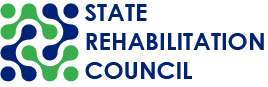 CALIFORNIA STATE REHABILITATION COUNCIL (SRC)Meeting Notice and AgendaWednesday, June 8, 2022, 9:00 a.m. – 4:00 p.m.Thursday, June 9, 2022, 9:00 a.m. – 4:00 p.m.  Department of Rehabilitation (DOR)721 Capitol Mall, Room 301Sacramento, CA 95814Public Participation OptionsVirtual Meeting (Zoom) Link:https://dor-ca-gov.zoom.us/j/81888695929?pwd=Vk16M3hQWEFJT3FKTEpwU2ZkTFlTQT09 Meeting ID: 818 8869 5929 and passcode: 1%R93xqYJoin by Phone: +1 669 900 6833 or +1 408 638 0968 US Meeting ID: 818 8869 5929 and passcode: 52975372Participant phone controls: Mute and unmute press *6; Raise hand press *9Email Your Comments: SRC@dor.ca.gov WEDNESDAY, JUNE 8, 2022 AGENDAPlease note: Times are listed with the agenda items to assist attendees joining the meeting virtually and by phone. These times are estimates and subject to change. The SRC may act on any item listed in the agenda.Item 1: Welcome and Introductions (9:00 – 9:05 a.m.)  Theresa Comstock, SRC Chair
Item 2: Public Comment (9:05 – 9:10 a.m.)  Members of the public will have the opportunity to comment on issues and concerns not included elsewhere on the agenda. Public comment relating to a specific agenda item will be taken at the end of the applicable agenda item or prior to a vote.   Item 3: New SRC Member Welcome (9:10 – 9:25 a.m.)The SRC will welcome the new members appointed on March 30, 2022:Lisa Hayes, representing the State Independent Living CouncilSara Abdrabou, representing Vocational Rehabilitation CounselorsElizabeth Lewis, representing Business, Industry and LaborItem 4: Approval of the March 23–24, 2022 SRC Quarterly Meeting Minutes (9:25 – 9:30 a.m.)  Item 5: Directorate Report (9:30 – 10:30 a.m.) Joe Xavier, DOR Director, will report on leadership and policy topics of interest. National, State, and departmental updates will be provided. SRC members will have the opportunity to ask questions and have an interactive discussion.Break (10:30 – 10:45 a.m.)Item 6: Update on the BAC Taskforce on Allegations of Sexual Misconduct(10:45 – 11:15 a.m.)Blind Advisory Committee (BAC) members Chris Fendrick and Mitch Pomerantz will provide the SRC with an update on the progress of the taskforce and DOR’s response to the recommendations.Item 7: DOR Student Services - Current Outreach and Training Methods(11:15 a.m. – 12:00 p.m.) The SRC will learn about the current outreach methods used by DOR to provide local education agencies and teachers with information and training on DOR student services. This discussion will inform the draft SRC recommendation currently under development and consideration.Lunch (12:00 – 1:00 p.m.)Item 8: VR Connections Update (1:00 – 1:45 p.m.)SRC members will receive an update on the VR Connections Portal, developed to enhance collaboration, business processes and service delivery. The new online request for DOR information and services will be highlighted.Item 9: Election of the SRC Nominating Committee (1:45 – 2:00 p.m.)  In preparation for the SRC Officers elections during the August 31 – September 1, 2022 SRC quarterly meeting, members will elect a Nominating Committee.Item 10: VR and Local Behavioral Health Agencies Partnerships(2:00 – 2:45 p.m.)The SRC and DOR will discuss coordination and partnerships between VR and local behavioral health agencies, and related topics. This discussion will inform the draft SRC recommendation currently under development and consideration.Break (2:45 – 3:00 p.m.)Item 11: Employment Panel (3:00 – 3:40 p.m.) A panel discussion with the SRC’s business, industry and labor representatives will be held. Discussion questions and topics will focus on hiring individuals with disabilities, and DOR and employer engagement.   Item 12: Adopt-a-Region Reports (3:40 – 4:00 p.m.)SRC members will report out from their recent Adopt-a-Region discussions.Recess until 9:00 a.m. Thursday, June 9, 2022 THURSDAY, JUNE 9, 2022 AGENDAPlease note: Times are listed with the agenda items to assist attendees joining the meeting virtually and by phone. These times are estimates and subject to change. The SRC may act on any item listed in the agenda.Item 13: Reconvene, Welcome, and Introductions (9:00 – 9:05 a.m.)Theresa Comstock, SRC ChairItem 14: Public Comment (9:05 – 9:10 a.m.)  Members of the public will have the opportunity to comment on issues and concerns not included elsewhere on the agenda. Public comment relating to a specific agenda item will be taken at the end of the applicable agenda item or prior to a vote.  Item 15: Career Pathways Grant (9:10 – 10:00 am)Members will learn about the grant creating sector-based caseloads. This is a unique service delivery design by assigning, building and serving statewide caseloads based on the identified goal in the consumer’s Individualized Plan for Employment (IPE) rather than geography. Break (10:00 – 10:15 a.m.)Item 16: Unified State Plan Committee Meeting (10:15 – 11:15 a.m.) The DOR Planning Unit will provide the SRC Unified State Plan Committee with the quarterly State Plan updates. The Planning Unit will then present plans for collecting qualitative data for the current Comprehensive Statewide Assessment and the options for SRC involvement, and committee members will have the opportunity to provide their feedback and insight. Item 17: Selection of Future Meeting Dates (11:15 – 11:30 a.m.)Members will review scheduling options and select the SRC quarterly meeting dates for the 2022/23 federal fiscal year (October 1, 2022 – September 30, 2023).Item 18: Intersection of Retention Plans and Order of Selection (11:30 a.m. – 12:00 p.m.) DOR Vocational Rehabilitation Policy and Resources Deputy Director, Jessica Grove, will discuss the policy landscape and potential fiscal challenges that vocational rehabilitation agencies may have to consider in the future.  Lunch (12:00 – 1:00 p.m.) Item 19: Independent Living Program (1:00 – 1:30 p.m.)The SRC members will learn about the work of the Independent Living Centers, the State Independent Living Council (SILC), and of any policy/system issues. Item 20: Traumatic Brain Injury Program (1:30 – 2:00 p.m.)The SRC will learn about the four centers in California that provide Traumatic Brain Injury (TBI) services, and what efforts are taking place to expand TBI services throughout California.  Item 21: Debrief and Recommendations Discussion (2:00 – 2:45 p.m.) SRC members will debrief from this meeting’s discussions and potentially adopt recommendations. Break (2:45 – 3:00 p.m.) Item 22: Adopt-a-Region Reports, continued (3:00 – 3:30 p.m.)SRC members will report out from their recent Adopt-a-Region discussions.Item 23: SRC Officers, Members, and Executive Officer Reports (3:30 – 3:45 p.m.) Item 24: Identification of Future Agenda Items *Adjourn 4:00 p.m.PUBLIC COMMENTSPublic comment relating to a specific agenda item will be taken at the end of the applicable agenda item or prior to a vote. Public comments on matters not on the agenda are taken at the beginning of the meeting. A speaker will have up to three minutes to make public comments and may not relinquish his or her time allotment to another speaker. Non-English speakers who utilize translators to make public comment will be allotted no more than six minutes unless they utilize simultaneous translation equipment. The SRC is precluded from discussing matters not on the agenda; however, SRC members may ask questions for clarification purposes. MEETING NOTICE AND AGENDAThis meeting notice and agenda and supplemental meeting materials are posted on the SRC webpage. All times indicated and the order of business are approximate and subject to change. *The meeting will adjourn upon completion of the agenda. Interested members of the public may join virtually or use the teleconference line to listen to the meeting and/or provide public comment. The SRC is not responsible for unforeseen technical difficulties that may occur and is not obligated to postpone or delay its meeting in the event of unforeseen technical difficulties with the teleconference line or virtual meeting room. REASONABLE ACCOMMODATIONSIf you require a disability-related accommodation, materials in alternate format or auxiliary aids/services, please call (916) 558-5897 or email SRC@dor.ca.gov five days prior to the meeting. Any requests received after this date will be given consideration, but logistical constraints may not allow for their fulfillment. REMOTE LOCATIONS3977 Bob St, San Diego, CA 92110555 Canal Street, New Orleans, LA 70130 601 Santa Monica Blvd, Santa Monica, CA 9040115415 W. Sand Street, Suite 200, Victorville, CA 92392CONTACT PERSONKate Bjerke, SRC Executive Officer, SRC@dor.ca.gov, (916) 558-5897	